Leche Desnatada y de 1% Disponible a Diario	                                                                                                 					         Los Granos Specificados en el Menu son Ricos de Granos Integrales  														             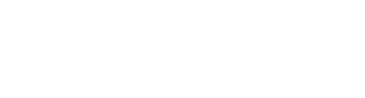 